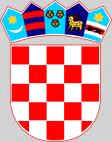  REPUBLIKA HRVATSKA ZADARSKA   ŽUPANIJA OPĆINA POSEDARJE JEDINSTVENI UPRAVNI ODJEL Trg Martina  Posedarskog 1       23242 PosedarjeKLASA:112-02/22-01/03URBROJ:2198-07-03-22-05Posedarje, 06.06.2022.Na temelju članka 20. Zakona o službenicima i namještenicima u lokalnoj i područnoj (regionalnoj) samoupravi („Narodne novine“ broj 86/08, 61/11, 4/18 i 112/19), Povjerenstvo za provedbu natječaja za radno mjesto viši referent za financije - vježbenik- 1 izvršitelj, na određeno vrijeme objavljuje:POZIV NA PRETHODNU PROVJERU ZNANJA I SPOSOBNOSTI
(PISANO TESTIRANJE)U Narodnim novinama, dana NN 58/2022, datum tiskanog izdanja: 25.5.2022.objavljen je javni natječaj za prijem službenika u Jedinstveni upravni odjel Općine Posedarje na radno mjesto:1.	vježbenik/ca - na određeno vrijeme - za obavljanje vježbeničkog staža u trajanju od 12 mjeseci, u Jedinstveni upravni odjel, Odsjek za računovodstvo i financije na radno mjesto viši referent za financije - vježbenik, s mjestom rada u Posedarju. Povjerenstvo poziva kandidate na prethodnu provjeru znanja i sposobnosti koja će se održati:23.06. (četvrtak) 2022. godine sa početkom u 12,00 sati u Općini Posedarje, Trg  Martina Posedarskog  1, 23242 Posedarje.Na testiranje je potrebno donijeti osobnu iskaznicu ili drugu ispravu na kojoj se nalazi fotografija, sa  kojom se dokazuje identitet osobe.Postupak i pravila testiranja kao i pravni izvori za pripremanje kandidata za testiranje prethodno su objavljeni na mrežnoj stranici Općine Posedarje.Ovaj poziv objavljuje se na navedenoj mrežnoj stranici Općine Posedarje i oglasnoj ploči. POVJERENSTVO ZA PROVEDBU NATJEČAJA